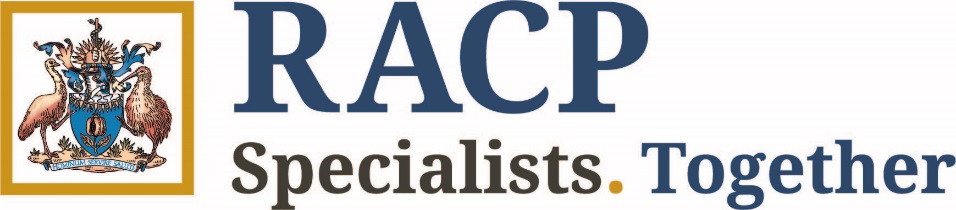 Advanced Training Committee in Neonatal/Perinatal MedicineASSESSMENT OF PROCEDURAL COMPETENCETrainee name:		     Trainee MIN:		     Date submitted:	     The ATC in Neonatal/Perinatal Medicine would like to acknowledge The Royal Women’s Hospital Clinical Practice Unit and the Melbourne Neonatal Education Program for developing the initial design of the Logbook for Procedures. About the Assessment of Procedural CompetenceThe Assessment of Procedural Competence is part of the assessment requirements for Advanced Training in Neonatal/Perinatal Medicine. The aim of this process is to document and sign off trainees as being able to perform each mandatory procedure independently. They need to be able to demonstrate that they have reached a level of procedural competence similar to that of a consultant. Trainees may carry out these activities as often as required to progress to this final assessment, in which the procedures must be carried out under the observation of their supervisor or a consultant neonatologist. Once trainees have had their evaluation, their assessor must sign and date the relevant section. This confirmation of procedural competency will be recognised as fulfilling the requirement for Advanced Training in Neonatal/Perinatal Medicine. Please only submit once each mandatory procedure has been assessed; incomplete logbooks will not be accepted. Please note that the assessment of procedures must be documented in this logbook under the headings mandatory procedure, complete, date of completion and be signed off by the trainee and their relevant supervisor. Alternative logbook formats will not be accepted.   Any questions regarding the completion of the procedures logbook can be directed to the Education Officer to the ATC in Neonatal/Perinatal Medicine, on (02) 8247 6279 or via email at NeonatalPerinatal@racp.edu.auFinal assessment of competency level for all proceduresLOG BOOK ITEMSLOG BOOK ITEMSLOG BOOK ITEMSLOG BOOK ITEMSDateCompetentConsultant name and signature  Mandatory ProceduresHand hygieneAseptic technique (Standard/Surgical)Peripheral intravenous cannula insertion (PIVC)Venesection and blood cultureUmbilical venous catheter insertion (UVC)Umbilical arterial catheter insertion (UAC)Peripheral arterial catheter insertion (PAL)Peripheral arterial puncturePercutaneous long line insertion (PICC)Needling of pneumothoraxIntercostal drain insertion:Urinary bladder catheterisationNasogastric tube insertion (NG tube)Neonatal resuscitation: CPR / B&MNeonatal resuscitation: Leadership during a resuscitationEndotracheal intubation: Oral & / or nasal (ETT)Surfactant administrationSuprapubic aspiration (SPA)Lumbar puncture (LP)Capillary blood samplingUnderstanding, setting up and using a conventional ventilatorUnderstanding, setting up and using HFOVUnderstanding, setting up and using CPAPUnderstanding, setting up and using HHFUnderstanding, setting up and using nitric oxideName of ConsultantCommentsFinal supervisor’s signature confirming competence to perform all procedures independentlyDateTrainee’s signatureDate